COUNTY OF ALAMEDAQuestions & AnswerstoRFQ No. 901945forExamination GlovesNetworking/Bidders Conference Held on August 13, 2020Alameda County is committed to reducing environmental impacts across our entire supply chain. 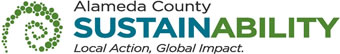 If printing this document, please print only what you need, print double-sided, and use recycled-content paper.Is it mandatory for a bidder to be in the business of providing examination gloves for at least three years in order to bid?Yes.  Page 5 of the RFQ, Section C (BIDDER QUALIFICATIONS), Item 1.b. states: Bidder shall be regularly and continuously engaged in the business of providing examination gloves for at least three (3) years.Are the items and quantities listed in the Bid Form the only items the County is needing?Yes.  Please see Addendum No. 1 and Revised Bid Form.  Are bidders required to bid on all items on the Bid Form?Yes.  Bidders shall bid on all 100 count boxes, or on all 50 count boxes, or both 100 and 50 count boxes.  Please see Addendum No. 1 and Revised Bid Form.  Page 6 of the RFQ, Section D (SPECIFIC REQUIREMENTS), Item 1.b.(2) states:Minimum finger thickness of five millimetersCan the County clarify that the gloves needed are 5 mm minimum finger thickness?The mimimum finger thickness is 0.05 mm.  Please see Addendum No. 1.Are gloves required to be in boxes of 100 quantity?The gloves shall be in 100 or 50 count boxes.  Please see Addendum No. 1 and Revised Bid Form.  Bidders shall bid on all 100 count boxes or on all 50 count boxes, or both 100 and 50 count boxes.Does the County have any preferences for the color of the gloves?No, the County does not have a color preference for the gloves.Does the County have a specification for the type of gloves needed?Non-Latex, Powder Free Examination Gloves.Does the County have an estimated date for the first delivery of examination gloves?The County would anticipate the first delivery to be around October 30, 2020.When does the County anticipate to award this contract?The County expects the start date of this contract to be October 16, 2020.VENDOR LISTRFQ No. 901945 – Examination GlovesThis Vendor Bid List is being provided for informational purposes to assist bidders in making contact with other businesses as needed to develop local small and emerging business subcontracting relationships to meet the requirements of the Small Local Emerging Business (SLEB) Program: http://www.acgov.org/gsa/departments/purchasing/policy/slebpref.htm. This Q&A is being issued to all vendors on the Vendor Bid List; the following revised vendor list includes contact information for each vendor attendee at the Networking/Bidders Conference.This County of Alameda, General Services Agency (GSA), RFQ Questions & Answers (Q&A) has been electronically issued to potential bidders via e-mail.  E-mail addresses used are those in the County’s Small Local Emerging Business (SLEB) Vendor Database or from other sources.  If you have registered or are certified as a SLEB, please ensure that the complete and accurate e-mail address is noted and kept updated in the SLEB Vendor Database.  This RFQ Q&A will also be posted on the GSA Contracting Opportunities website located at http://acgov.org/gsa_app/gsa/purchasing/bid_content/contractopportunities.jspRFQ No. 901945 - Examination GlovesRFQ No. 901945 - Examination GlovesRFQ No. 901945 - Examination GlovesRFQ No. 901945 - Examination GlovesRFQ No. 901945 - Examination GlovesRFQ No. 901945 - Examination GlovesRFQ No. 901945 - Examination GlovesBusiness NameNamePhoneAddressCityStateEmailAAA Marketing Teammarketing@aaasolutions.comAAA SolutionsChris Taylorchris@aaasolutions.comAAA SolutionsSteve Danzigersteved@aaasolutions.comAct 1 Government Solutions, Inc. Ira Minor(866) 493-83431999 W. 190th St.TorranceCAAllitemZSavan Thakkar888-510-9473sales@allitemz.comALOMLisa Dolanldolan@alom.comATLANTIC MEDICAL GEARDAVID DUPRATinfo@atlanticmedicalgear.comBay Central PrintingBana Mahmoudibana@baycentralprinting.comBBC Electric IncChristopher Walkerchris@bbcelectricinc.comBody Armor OutletDustin Gieryndgieryn@bodyarmoroutlet.comButterfly DirectSamaribdmpsorders@gmail.comCEI SalesMichael KlugerMichael@ceisales.comCintasBryan Dippo(925) 698-7434333 Stealth CourtLivermoreCADippoB@cintas.comCintasKyle Chinn(415) 308-4479333 Stealth CourtLivermoreCAChinnK@cintas.comCoast to Coast Computer ProductsMark Cutrer(800) 223-8890 ext.346mcutrer@coastcoast.comCoProcureMariel Reedmariel@coprocure.usDV MedJack Iannacijack@dvmed.comEPIC Business EssentialsScott Zintzszintz@epicbusinessessentials.comFederal One SuppliesKathy Santos(818) 570-5754kathys@federalonesupplies-gsa.comGDI Safety GroupNorma Blanchard(201) 613-1883teamblanchard@gdisafety.comGDI Safety LLCRaymond Collazoray@gdisafety.comGoldstar ProductsMike Cossa mcossa@chemproducts.netIn and Out PrintingJoel Pepejoel@inandoutprinting.comIntegrity TechnologyJackie Smith McKaigjackie@integritytechnology.orgJR ResourcesElizabeth Valdivia(818) 804-0689elizabeth@jrresources.comLiberty PaperKristen Perez(323) 973-45625025 Hampton StreetLos AngelesCAkristen@libertypp.comLaserlink mylaserlink@yahoo.comMascon Medicalmarketing@masconmedical.comNeta Scientific, Inc.Nisha ShermaNisha.Sherma@netascientific.comNorthern Safety & IndustrialDan DumoulinDDumoulin@northernsafety.comNorthern Safety & IndustrialDan DornbosDDornbos@northernsafety.comOmniaAmy ClarkAmy.Clark@omniapartners.comOmniaMelinda Pallottamelinda.pallotta@omniapartners.comOrthopedic OutfittersPete Rajalapete@orthout.comPhalanx Group International, LLCOlivia Tautkus(757) 469-2861VIo.tautkus@phalanxgroupintl.comPPE of AmericaSean M Kellysean@ppeofamerica.comPPE of AmericaMelissa Hymanmel@ppeofamerica.orgQuickRunner, Inc.Mauro Riveromauro@bayareabears.comQuickRunner, Inc.Celina Gonzalescgonzales@roadrunnerprintmail.comUnited Med CoHeather DiMaurohdimauro@unitedmedco.comValley Distributing Martha Sandinomartha@valleydistributing.comValley Distributing valley_distributing@yahoo.comVeritivDana PaivaDana.Paiva@veritivcorp.comWaxie SupplyPaul Giamonapgiamona@waxie.com